РОСТОВСКАЯ ОБЛАСТЬМИЛЮТИНСКИЙ РАЙОНАДМИНИСТРАЦИЯ МИЛЮТИНСКОГО СЕЛЬСКОГО ПОСЕЛЕНИЯПОСТАНОВЛЕНИЕ06.03.2019 № 24ст. МилютинскаяО внесении изменений в Постановление Администрации Милютинского сельского поселения от 04.12.2018г. № 132«Об утверждении муниципальной программы Милютинского сельского поселения  «Охрана окружающей среды и рациональное природопользование»В целях приведения в соответствие объемов финансирования мероприятийПОСТАНОВЛЯЮ:        1. Внести следующие изменения в постановление Администрации Милютинского сельского поселения от 04.12.2018г. № 132 «Об утверждении муниципальной программы Милютинского сельского поселения «Охрана окружающей среды и рациональное природопользование» 1.1 в приложении 1:1.1.1 Паспорт муниципальной программы  подраздел «Ресурсное обеспечение муниципальной программы» изложить в следующей редакции: общий объем финансирования муниципальной программы составляет 300.0 тыс. рублей:в 2019 году – 70.0 тыс. рублей;в 2020 году – 30.0 тыс. рублей;в 2021 году – 20.0 тыс. рублей;в 2022 году – 20.0 тыс. рублей;в 2023 году – 20.0 тыс. рублей;в 2024 году – 20.0 тыс. рублей;в 2025 году – 20.0 тыс. рублей.в 2026 году – 20.0 тыс. рублей;в 2027 году – 20.0 тыс. рублей;в 2028 году – 20.0 тыс. рублей;в 2029 году – 20.0 тыс. рублей;в 2030 году – 20.0 тыс. рублей;1.1.2 Паспорт подпрограммы 1  подраздел «Ресурсное обеспечение муниципальной программы» изложить в следующей редакции: общий объем финансирования муниципальной программы составляет 300.0 тыс. рублей:в 2019 году – 70.0 тыс. рублей;в 2020 году – 30.0 тыс. рублей;в 2021 году – 20.0 тыс. рублей;в 2022 году – 20.0 тыс. рублей;в 2023 году – 20.0 тыс. рублей;в 2024 году – 20.0 тыс. рублей;в 2025 году – 20.0 тыс. рублей.в 2026 году – 20.0 тыс. рублей;в 2027 году – 20.0 тыс. рублей;в 2028 году – 20.0 тыс. рублей;в 2029 году – 20.0 тыс. рублей;в 2030 году – 20.0 тыс. рублей;1.2 Приложение 3 к муниципальной программе Милютинского сельского поселения «Охрана окружающей среды и рациональное природопользование», изложить в редакции согласно приложению 1 к настоящему постановлению.2. Настоящее постановление вступает в силу со дня его официального опубликования.	3. Контроль за исполнением настоящего постановления оставляю за собой.Глава Администрации Милютинского сельского поселения                                      Л.В.АлёшкинаПриложение №1 к постановлению Администрации  Милютинского сельского поселения                                                                                                      от 06.03.2019  № 24    РАСХОДЫбюджета Милютинского сельского поселения на реализацию муниципальной программы 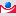 СтатусНаименование      
муниципальной программы,подпрограммы муниципальной программыОтветственный    
исполнитель     
Оценка расходов (тыс. рублей), годыОценка расходов (тыс. рублей), годыОценка расходов (тыс. рублей), годыОценка расходов (тыс. рублей), годыОценка расходов (тыс. рублей), годыОценка расходов (тыс. рублей), годыОценка расходов (тыс. рублей), годыОценка расходов (тыс. рублей), годыОценка расходов (тыс. рублей), годыОценка расходов (тыс. рублей), годыОценка расходов (тыс. рублей), годыОценка расходов (тыс. рублей), годыСтатусНаименование      
муниципальной программы,подпрограммы муниципальной программыОтветственный    
исполнитель     
201920202021202220232024202520262027202820292030Муниципальная  
программа        Охрана окружающей среды и рациональное природопользованиевсего300,070,030,020,020,020,020,020,020,020,020,020,0Муниципальная  
программа        Охрана окружающей среды и рациональное природопользованиеобластной бюджетМуниципальная  
программа        Охрана окружающей среды и рациональное природопользованиефедеральный бюджет–––––––Муниципальная  
программа        Охрана окружающей среды и рациональное природопользованиеместный бюджет300,070,030,020,020,020,020,020,020,020,020,020,0Муниципальная  
программа        Охрана окружающей среды и рациональное природопользованиевнебюджетные источники–––––––ПодпрограммаОхрана окружающей средывсего300,070,030,020,020,020,020,020,020,020,020,020,0ПодпрограммаОхрана окружающей средыобластной бюджетПодпрограммаОхрана окружающей средыфедеральный бюджет–––––––ПодпрограммаОхрана окружающей средыместный бюджет300,070,030,020,020,020,020,020,020,020,020,020,0ПодпрограммаОхрана окружающей средывнебюджетные источники–––––––ПодпрограммаРациональное природопользованиевсего–––––––ПодпрограммаРациональное природопользованиеобластной бюджетПодпрограммаРациональное природопользованиефедеральный бюджет–––––––ПодпрограммаРациональное природопользованиеместный бюджет–––––––ПодпрограммаРациональное природопользованиевнебюджетные источникиПодпрограммаРациональное природопользованиеобластной бюджетПодпрограммаРациональное природопользованиефедеральный бюджет–––––––ПодпрограммаРациональное природопользованиеместный бюджет–––––––ПодпрограммаРациональное природопользованиевнебюджетные источники–––––––